باسمه تعالی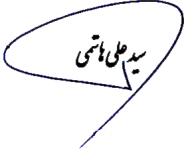 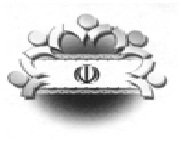 فرم شماره (1) صورتجلسه شورای اسلامی شهر طبس گلشن1- مشخصات جلسهباسمه تعالیفرم شماره (1) صورتجلسه شورای اسلامی شهر طبس گلشن1- مشخصات جلسهباسمه تعالیفرم شماره (1) صورتجلسه شورای اسلامی شهر طبس گلشن1- مشخصات جلسهتاریخ دعوتنامه 29/ 10/1400 بصورت تماس تلفنی و فضای مجازیتاریخ جلسه: روز   پنجشنبه    مورخ  30/ 10/ 1400 ساعت  17:00  شماره جلسه:        60نوع جلسه:   عادی      فوق العاده علت و مقام دعوت کننده جلسه فوق العاده :رئیس شورا مکان جلسه:ساختمان شورای اسلامی شهر طبس2- اعضای شورای شهر حاضر در جلسه شورا(اجرای ماده 16 قانون شوراها)2- اعضای شورای شهر حاضر در جلسه شورا(اجرای ماده 16 قانون شوراها)2- اعضای شورای شهر حاضر در جلسه شورا(اجرای ماده 16 قانون شوراها)2- اعضای شورای شهر حاضر در جلسه شورا(اجرای ماده 16 قانون شوراها)2- اعضای شورای شهر حاضر در جلسه شورا(اجرای ماده 16 قانون شوراها)2- اعضای شورای شهر حاضر در جلسه شورا(اجرای ماده 16 قانون شوراها)2- اعضای شورای شهر حاضر در جلسه شورا(اجرای ماده 16 قانون شوراها)2- اعضای شورای شهر حاضر در جلسه شورا(اجرای ماده 16 قانون شوراها)2- اعضای شورای شهر حاضر در جلسه شورا(اجرای ماده 16 قانون شوراها)2- اعضای شورای شهر حاضر در جلسه شورا(اجرای ماده 16 قانون شوراها)ردیفنام و نام خانوادگیامضاءورودخروجردیفنام و نام خانوادگیامضاءورودخروج1محمدجواد راستینه17:0021:004غلامحسین طاهری17:0021:002رسول عراقی17:0021:005زهرا حسین پور17:0021:003سید مجتبی حقانی17:0021:003- اعضای غایب در جلسه3- اعضای غایب در جلسه3- اعضای غایب در جلسه3- اعضای غایب در جلسهردیفنام و نام خانوادگیسمتعلت غیبت1-4- مدعوین حاضر در جلسه4- مدعوین حاضر در جلسه4- مدعوین حاضر در جلسه4- مدعوین حاضر در جلسه4- مدعوین حاضر در جلسهردیفنام و نام خانوادگیدستگاه اجراییسمتملاحظات1جناب آقای مهندس تقی زاده اداره حفاظت از محیط زیسترئیس  234565- خلاصه مفید مطالب مطروحه توسط رئیس شورا ، نطق ها و مذاکراتتلاوت آیاتی از کلام ا... مجید و خیرمقدم  و ... 6- دستور جلسات6- دستور جلسات6- دستور جلسات6- دستور جلسات6- دستور جلساتشماره / ردیفدستور جلسهنظر کمیسیون ذیربطشماره جلسهتاریخ جلسه1- --237- خلاصه مفید مذاکراتارائه مطالب در خصوص پلیکانهای باغ گلشن و پیگیری اختصاص پلیکان                 بحث و تبادل نظر در خصوص مکاتبات شهرداری   8-1-  متن مصوبه شورا                                                    بند  18-1-  متن مصوبه شورا                                                    بند  18-1-  متن مصوبه شورا                                                    بند  18-1-  متن مصوبه شورا                                                    بند  18-1-  متن مصوبه شورا                                                    بند  18-1-  متن مصوبه شورا                                                    بند  1با توجه به هماهنگی صورت گرفته و حضور جناب آقای مهندس تقی زاده ریاست محترم اداره حفاظت محیط زیست شهرستان ضمن خیر مقدم اعضای شورای اسلامی به                                                                                                                                                                                                                                                                                                                                                                                                               میهمان جلسه ، پیرامون پیگیری اختصاص پلیکان به باغ گلشن که خواسته مردمی می باشد و اعضای شورای اسلامی نیز این درخواست را به محیط زیست منتقل می نمایند. جناب آقای تقی زاده بیان داشتند که بعلت بیماری آنفولانزای پرندگان و محدودیتهای کرونا روند پیگیری انتقال پلیکان به تاخیر خواهد افتاد . در این زمینه با جناب آقای دکتر اکبری ریاست اداره کل استان در تماس هستیم . همچنین با آقای قائلی مدیر طرح ساماندهی ناژوان شهرداری اصفهان جهت دریافت پلیکان از باغ پرندگان اصفهان در حال مذاکره 
می باشیم. در خاتمه مقرر شد جناب آقای تقی زاده از طرف سازمان محیط زیست  اقدام لازم صورت گیرد. - همچنین مقرر شد به مناسبت هوای پاک روز چهارشنبه ساعت هفت و نیم صبح از مقابل اداره محیط زیست با دوچرخه به سمت ادارات و محل کار مسئولین حرکت نمادین داشته باشند. - همچنین پیشنهاد و مصوب گردید در خصوص اطراف زمین محل دفن زباله ها با فنس حصار ایجاد و یا با لودر خاکریز بلندی ایجاد گردد. و نیز جهت دفن نخاله های ساختمانی اقدام لازم صورت گیرد.   با توجه به هماهنگی صورت گرفته و حضور جناب آقای مهندس تقی زاده ریاست محترم اداره حفاظت محیط زیست شهرستان ضمن خیر مقدم اعضای شورای اسلامی به                                                                                                                                                                                                                                                                                                                                                                                                               میهمان جلسه ، پیرامون پیگیری اختصاص پلیکان به باغ گلشن که خواسته مردمی می باشد و اعضای شورای اسلامی نیز این درخواست را به محیط زیست منتقل می نمایند. جناب آقای تقی زاده بیان داشتند که بعلت بیماری آنفولانزای پرندگان و محدودیتهای کرونا روند پیگیری انتقال پلیکان به تاخیر خواهد افتاد . در این زمینه با جناب آقای دکتر اکبری ریاست اداره کل استان در تماس هستیم . همچنین با آقای قائلی مدیر طرح ساماندهی ناژوان شهرداری اصفهان جهت دریافت پلیکان از باغ پرندگان اصفهان در حال مذاکره 
می باشیم. در خاتمه مقرر شد جناب آقای تقی زاده از طرف سازمان محیط زیست  اقدام لازم صورت گیرد. - همچنین مقرر شد به مناسبت هوای پاک روز چهارشنبه ساعت هفت و نیم صبح از مقابل اداره محیط زیست با دوچرخه به سمت ادارات و محل کار مسئولین حرکت نمادین داشته باشند. - همچنین پیشنهاد و مصوب گردید در خصوص اطراف زمین محل دفن زباله ها با فنس حصار ایجاد و یا با لودر خاکریز بلندی ایجاد گردد. و نیز جهت دفن نخاله های ساختمانی اقدام لازم صورت گیرد.   با توجه به هماهنگی صورت گرفته و حضور جناب آقای مهندس تقی زاده ریاست محترم اداره حفاظت محیط زیست شهرستان ضمن خیر مقدم اعضای شورای اسلامی به                                                                                                                                                                                                                                                                                                                                                                                                               میهمان جلسه ، پیرامون پیگیری اختصاص پلیکان به باغ گلشن که خواسته مردمی می باشد و اعضای شورای اسلامی نیز این درخواست را به محیط زیست منتقل می نمایند. جناب آقای تقی زاده بیان داشتند که بعلت بیماری آنفولانزای پرندگان و محدودیتهای کرونا روند پیگیری انتقال پلیکان به تاخیر خواهد افتاد . در این زمینه با جناب آقای دکتر اکبری ریاست اداره کل استان در تماس هستیم . همچنین با آقای قائلی مدیر طرح ساماندهی ناژوان شهرداری اصفهان جهت دریافت پلیکان از باغ پرندگان اصفهان در حال مذاکره 
می باشیم. در خاتمه مقرر شد جناب آقای تقی زاده از طرف سازمان محیط زیست  اقدام لازم صورت گیرد. - همچنین مقرر شد به مناسبت هوای پاک روز چهارشنبه ساعت هفت و نیم صبح از مقابل اداره محیط زیست با دوچرخه به سمت ادارات و محل کار مسئولین حرکت نمادین داشته باشند. - همچنین پیشنهاد و مصوب گردید در خصوص اطراف زمین محل دفن زباله ها با فنس حصار ایجاد و یا با لودر خاکریز بلندی ایجاد گردد. و نیز جهت دفن نخاله های ساختمانی اقدام لازم صورت گیرد.   با توجه به هماهنگی صورت گرفته و حضور جناب آقای مهندس تقی زاده ریاست محترم اداره حفاظت محیط زیست شهرستان ضمن خیر مقدم اعضای شورای اسلامی به                                                                                                                                                                                                                                                                                                                                                                                                               میهمان جلسه ، پیرامون پیگیری اختصاص پلیکان به باغ گلشن که خواسته مردمی می باشد و اعضای شورای اسلامی نیز این درخواست را به محیط زیست منتقل می نمایند. جناب آقای تقی زاده بیان داشتند که بعلت بیماری آنفولانزای پرندگان و محدودیتهای کرونا روند پیگیری انتقال پلیکان به تاخیر خواهد افتاد . در این زمینه با جناب آقای دکتر اکبری ریاست اداره کل استان در تماس هستیم . همچنین با آقای قائلی مدیر طرح ساماندهی ناژوان شهرداری اصفهان جهت دریافت پلیکان از باغ پرندگان اصفهان در حال مذاکره 
می باشیم. در خاتمه مقرر شد جناب آقای تقی زاده از طرف سازمان محیط زیست  اقدام لازم صورت گیرد. - همچنین مقرر شد به مناسبت هوای پاک روز چهارشنبه ساعت هفت و نیم صبح از مقابل اداره محیط زیست با دوچرخه به سمت ادارات و محل کار مسئولین حرکت نمادین داشته باشند. - همچنین پیشنهاد و مصوب گردید در خصوص اطراف زمین محل دفن زباله ها با فنس حصار ایجاد و یا با لودر خاکریز بلندی ایجاد گردد. و نیز جهت دفن نخاله های ساختمانی اقدام لازم صورت گیرد.   با توجه به هماهنگی صورت گرفته و حضور جناب آقای مهندس تقی زاده ریاست محترم اداره حفاظت محیط زیست شهرستان ضمن خیر مقدم اعضای شورای اسلامی به                                                                                                                                                                                                                                                                                                                                                                                                               میهمان جلسه ، پیرامون پیگیری اختصاص پلیکان به باغ گلشن که خواسته مردمی می باشد و اعضای شورای اسلامی نیز این درخواست را به محیط زیست منتقل می نمایند. جناب آقای تقی زاده بیان داشتند که بعلت بیماری آنفولانزای پرندگان و محدودیتهای کرونا روند پیگیری انتقال پلیکان به تاخیر خواهد افتاد . در این زمینه با جناب آقای دکتر اکبری ریاست اداره کل استان در تماس هستیم . همچنین با آقای قائلی مدیر طرح ساماندهی ناژوان شهرداری اصفهان جهت دریافت پلیکان از باغ پرندگان اصفهان در حال مذاکره 
می باشیم. در خاتمه مقرر شد جناب آقای تقی زاده از طرف سازمان محیط زیست  اقدام لازم صورت گیرد. - همچنین مقرر شد به مناسبت هوای پاک روز چهارشنبه ساعت هفت و نیم صبح از مقابل اداره محیط زیست با دوچرخه به سمت ادارات و محل کار مسئولین حرکت نمادین داشته باشند. - همچنین پیشنهاد و مصوب گردید در خصوص اطراف زمین محل دفن زباله ها با فنس حصار ایجاد و یا با لودر خاکریز بلندی ایجاد گردد. و نیز جهت دفن نخاله های ساختمانی اقدام لازم صورت گیرد.   با توجه به هماهنگی صورت گرفته و حضور جناب آقای مهندس تقی زاده ریاست محترم اداره حفاظت محیط زیست شهرستان ضمن خیر مقدم اعضای شورای اسلامی به                                                                                                                                                                                                                                                                                                                                                                                                               میهمان جلسه ، پیرامون پیگیری اختصاص پلیکان به باغ گلشن که خواسته مردمی می باشد و اعضای شورای اسلامی نیز این درخواست را به محیط زیست منتقل می نمایند. جناب آقای تقی زاده بیان داشتند که بعلت بیماری آنفولانزای پرندگان و محدودیتهای کرونا روند پیگیری انتقال پلیکان به تاخیر خواهد افتاد . در این زمینه با جناب آقای دکتر اکبری ریاست اداره کل استان در تماس هستیم . همچنین با آقای قائلی مدیر طرح ساماندهی ناژوان شهرداری اصفهان جهت دریافت پلیکان از باغ پرندگان اصفهان در حال مذاکره 
می باشیم. در خاتمه مقرر شد جناب آقای تقی زاده از طرف سازمان محیط زیست  اقدام لازم صورت گیرد. - همچنین مقرر شد به مناسبت هوای پاک روز چهارشنبه ساعت هفت و نیم صبح از مقابل اداره محیط زیست با دوچرخه به سمت ادارات و محل کار مسئولین حرکت نمادین داشته باشند. - همچنین پیشنهاد و مصوب گردید در خصوص اطراف زمین محل دفن زباله ها با فنس حصار ایجاد و یا با لودر خاکریز بلندی ایجاد گردد. و نیز جهت دفن نخاله های ساختمانی اقدام لازم صورت گیرد.   آراء اعضای شورای اسلامیآراء اعضای شورای اسلامیموافقمخالفدلایل مخالفتامضاء1محمد جواد راستینه 2رسول عراقی3سید مجتبی حقانی4غلامحسین طاهری5زهرا حسین پورجمعتصمیم شوراتصمیم شوراتصمیم شوراتصمیم شوراتصویب شد             تصویب نشدتصویب شد             تصویب نشد8-2-  متن مصوبه شورا                                                    بند  28-2-  متن مصوبه شورا                                                    بند  28-2-  متن مصوبه شورا                                                    بند  28-2-  متن مصوبه شورا                                                    بند  28-2-  متن مصوبه شورا                                                    بند  28-2-  متن مصوبه شورا                                                    بند  2نامه شماره 19774 مورخ 21/10/1400 موضوع برگزاری مزایده اجاره مغازه های ضلع غربی بلوار شهید مطهری مقرر شد تا موضوع توسط جناب آقای عراقی و راستینه بررسی و بعداً نظریه شورا اعلام گردد.  نامه شماره 19774 مورخ 21/10/1400 موضوع برگزاری مزایده اجاره مغازه های ضلع غربی بلوار شهید مطهری مقرر شد تا موضوع توسط جناب آقای عراقی و راستینه بررسی و بعداً نظریه شورا اعلام گردد.  نامه شماره 19774 مورخ 21/10/1400 موضوع برگزاری مزایده اجاره مغازه های ضلع غربی بلوار شهید مطهری مقرر شد تا موضوع توسط جناب آقای عراقی و راستینه بررسی و بعداً نظریه شورا اعلام گردد.  نامه شماره 19774 مورخ 21/10/1400 موضوع برگزاری مزایده اجاره مغازه های ضلع غربی بلوار شهید مطهری مقرر شد تا موضوع توسط جناب آقای عراقی و راستینه بررسی و بعداً نظریه شورا اعلام گردد.  نامه شماره 19774 مورخ 21/10/1400 موضوع برگزاری مزایده اجاره مغازه های ضلع غربی بلوار شهید مطهری مقرر شد تا موضوع توسط جناب آقای عراقی و راستینه بررسی و بعداً نظریه شورا اعلام گردد.  نامه شماره 19774 مورخ 21/10/1400 موضوع برگزاری مزایده اجاره مغازه های ضلع غربی بلوار شهید مطهری مقرر شد تا موضوع توسط جناب آقای عراقی و راستینه بررسی و بعداً نظریه شورا اعلام گردد.  آراء اعضای شورای اسلامیآراء اعضای شورای اسلامیموافقمخالفدلایل مخالفتامضاء1محمد جواد راستینه 2رسول عراقی3سید مجتبی حقانی4غلامحسین طاهری5زهرا حسین پورجمعتصمیم شوراتصمیم شوراتصمیم شوراتصمیم شوراتصویب شد             تصویب نشدتصویب شد             تصویب نشد8-3-  متن مصوبه شورا                                                    بند  38-3-  متن مصوبه شورا                                                    بند  38-3-  متن مصوبه شورا                                                    بند  38-3-  متن مصوبه شورا                                                    بند  38-3-  متن مصوبه شورا                                                    بند  38-3-  متن مصوبه شورا                                                    بند  3آراء اعضای شورای اسلامیآراء اعضای شورای اسلامیموافقمخالفدلایل مخالفتامضاء1محمد جواد راستینه 2رسول عراقی3سید مجتبی حقانی4غلامحسین طاهری5زهرا حسین پورجمعتصمیم شوراتصمیم شوراتصمیم شوراتصمیم شوراتصویب شد             تصویب نشدتصویب شد             تصویب نشد